CVICU specific changes to HEDCVICU –Additions to the CVICU flowsheetVital Signs> Added ICP value field 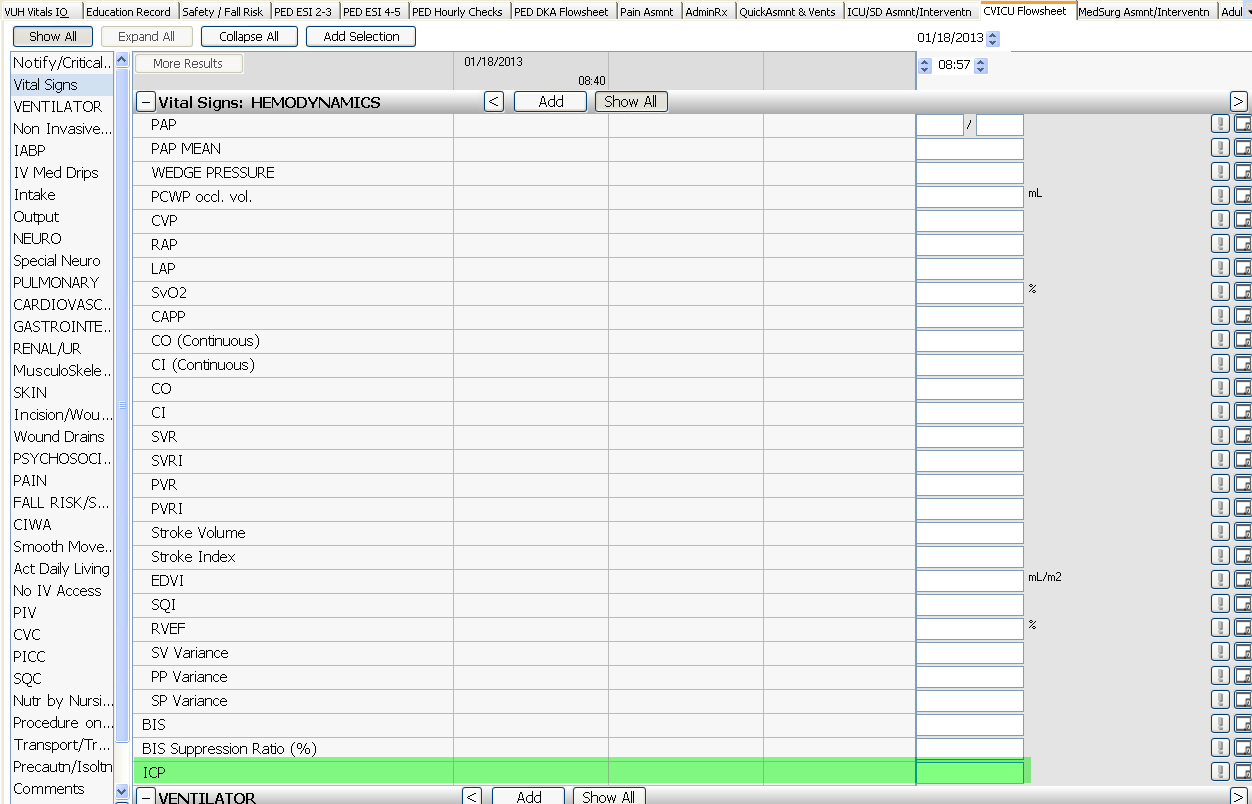 CVICU Special Neuro>Added the Lumbar Drain charting fields and CVICU will also see an additional field of LD Prescribed Pressure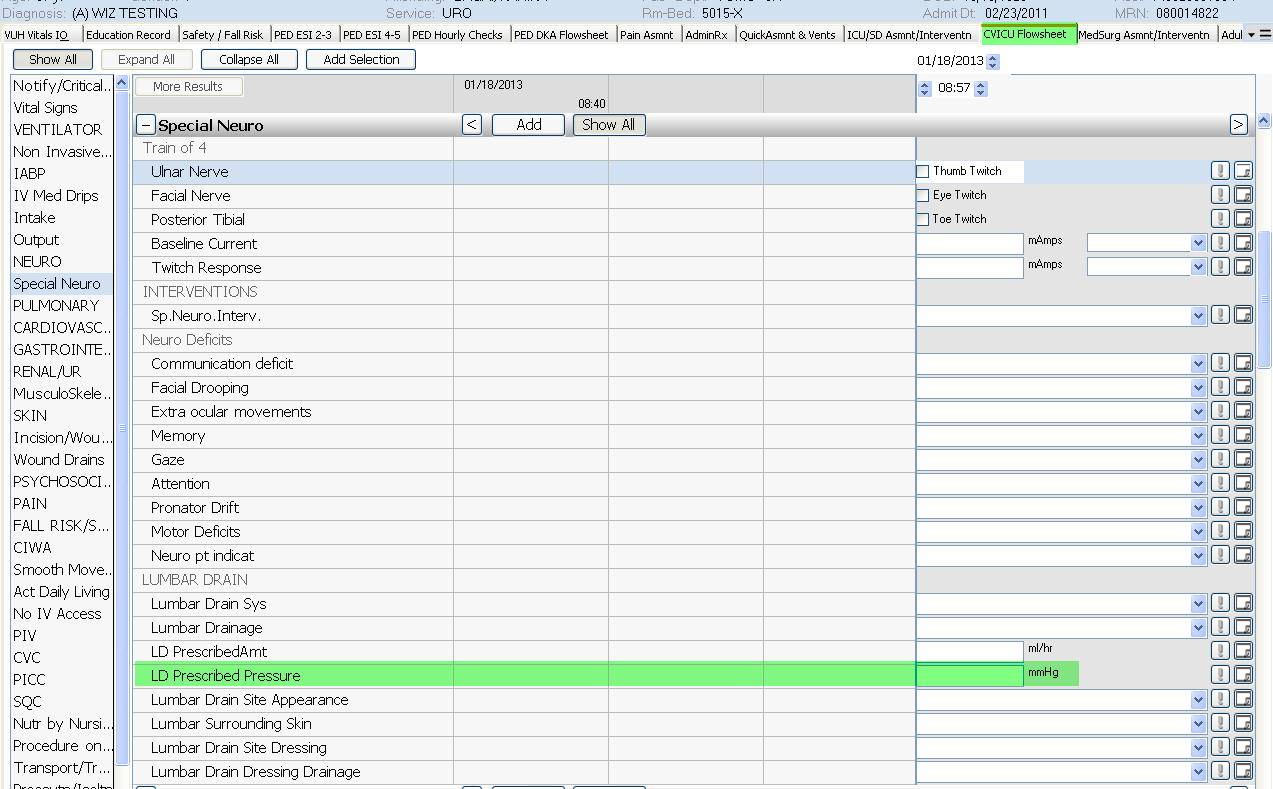 